О присвоении объектам адресации адреса и внесении информации 
в федеральную информационную адресную системуРуководствуясь Федеральным законом от 06 октября 2003 года № 131-ФЗ «Об общих принципах организации местного самоуправления в Российской Федерации», Постановлением Правительства Российской Федерации 
от 19.11.2014 № 1221 «Об утверждении правил присвоения, изменения 
и аннулирования адресов», Приказом Министерства финансов Российской Федерации от 05.11.2015 № 171н «Об утверждении перечня улично-дорожной сети, элементов объектов адресации, типов зданий (сооружений), помещений, используемых в качестве реквизитов адреса, и правил сокращенного наименования адресообразующих элементов», распоряжением Правительства Свердловской области от 31.03.2017 № 284-РП «Об утверждении Плана мероприятий («дорожной карты») по повышению доходности потенциала Свердловской области на 2017-2019 годы», Уставом Североуральского городского округа, постановлением Главы Североуральского городского округа от 25.11.2008 № 1655 «Об утверждении перечня наименований улиц, переулков, бульваров в населенных пунктах Североуральского городского округа», 
по результатам инвентаризации государственного адресного реестра, проведенной в соответствии с разделом IV постановления Правительства Российской Федерации от 22.05.2015 № 492 «О составе сведений об адресах, размещаемых в государственном адресном реестре, порядке межведомственного информационного взаимодействия при ведении государственного адресного реестра, о внесении изменений и признании утратившими силу некоторых актов Правительства Российской Федерации», Администрация Североуральского городского округаПОСТАНОВЛЯЕТ:1. Присвоить объектам недвижимости адреса и внести в федеральную информационную адресную систему информацию согласно приложению 
к настоящему постановлению.2. Контроль за исполнением настоящего постановления возложить 
на Заместителя Главы Администрации Североуральского городского округа 
В.В. Паслера.3. Настоящее постановление опубликовать на официальном сайте Администрации Североуральского городского округа.Глава Североуральского городского округа				          В.П. МатюшенкоПриложениек постановлению АдминистрацииСевероуральского городского округа от 13.06.2019 № 618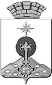 АДМИНИСТРАЦИЯ СЕВЕРОУРАЛЬСКОГО ГОРОДСКОГО ОКРУГА ПОСТАНОВЛЕНИЕАДМИНИСТРАЦИЯ СЕВЕРОУРАЛЬСКОГО ГОРОДСКОГО ОКРУГА ПОСТАНОВЛЕНИЕ13.06.2019                                                                                                         № 618                                                                                                        № 618г. Североуральскг. СевероуральскНомер№п/пАдрес (местоположение)Адрес объектов недвижимостиАдрес земельных участков1Свердловская область, город Североуральск, гаражный массив по ул. Степана Разина, гаражный бокс № 1Российская Федерация, Свердловская область, Североуральский городской округ, город Североуральск, По ул. Степана Разина территория, гараж 1Российская Федерация, Свердловская область, Североуральский городской округ, город Североуральск, По ул. Степана Разина территория, земельный участок 12Свердловская область, город Североуральск, гаражный массив по ул. Степана Разина, гаражный бокс № 2Российская Федерация, Свердловская область, Североуральский городской округ, город Североуральск, По ул. Степана Разина территория, гараж 2Российская Федерация, Свердловская область, Североуральский городской округ, город Североуральск, По ул. Степана Разина территория, земельный участок 23Свердловская область, город Североуральск, гаражный массив по ул. Степана Разина, гаражный бокс № 3Российская Федерация, Свердловская область, Североуральский городской округ, город Североуральск, По ул. Степана Разина территория, гараж 3Российская Федерация, Свердловская область, Североуральский городской округ, город Североуральск, По ул. Степана Разина территория, земельный участок 34Свердловская область, город Североуральск, гаражный массив по ул. Степана Разина, гаражный бокс № 4Российская Федерация, Свердловская область, Североуральский городской округ, город Североуральск, По ул. Степана Разина территория, гараж 4Российская Федерация, Свердловская область, Североуральский городской округ, город Североуральск, По ул. Степана Разина территория, земельный участок 45Свердловская область, город Североуральск, гаражный массив по ул. Степана Разина, гаражный бокс № 5Российская Федерация, Свердловская область, Североуральский городской округ, город Североуральск, По ул. Степана Разина территория, гараж 5Российская Федерация, Свердловская область, Североуральский городской округ, город Североуральск, По ул. Степана Разина территория, земельный участок 56Свердловская область, город Североуральск, гаражный массив по ул. Степана Разина, гаражный бокс № 6Российская Федерация, Свердловская область, Североуральский городской округ, город Североуральск, По ул. Степана Разина территория, гараж 6Российская Федерация, Свердловская область, Североуральский городской округ, город Североуральск, По ул. Степана Разина территория, земельный участок 67Свердловская область, город Североуральск, гаражный массив по ул. Степана Разина, гаражный бокс № 7Российская Федерация, Свердловская область, Североуральский городской округ, город Североуральск, По ул. Степана Разина территория, гараж 7Российская Федерация, Свердловская область, Североуральский городской округ, город Североуральск, По ул. Степана Разина территория, земельный участок 78Свердловская область, город Североуральск, гаражный массив по ул. Степана Разина, гаражный бокс № 8Российская Федерация, Свердловская область, Североуральский городской округ, город Североуральск, По ул. Степана Разина территория, гараж 8Российская Федерация, Свердловская область, Североуральский городской округ, город Североуральск, По ул. Степана Разина территория, земельный участок 89Свердловская область, город Североуральск, гаражный массив по ул. Степана Разина, гаражный бокс № 9Российская Федерация, Свердловская область, Североуральский городской округ, город Североуральск, По ул. Степана Разина территория, гараж 9Российская Федерация, Свердловская область, Североуральский городской округ, город Североуральск, По ул. Степана Разина территория, земельный участок 910Свердловская область, город Североуральск, гаражный массив по ул. Степана Разина, гаражный бокс № 10Российская Федерация, Свердловская область, Североуральский городской округ, город Североуральск, По ул. Степана Разина территория, гараж 10Российская Федерация, Свердловская область, Североуральский городской округ, город Североуральск, По ул. Степана Разина территория, земельный участок 1011Свердловская область, город Североуральск, гаражный массив по ул. Степана Разина, гаражный бокс № 11Российская Федерация, Свердловская область, Североуральский городской округ, город Североуральск, По ул. Степана Разина территория, гараж 11Российская Федерация, Свердловская область, Североуральский городской округ, город Североуральск, По ул. Степана Разина территория, земельный участок 1112Свердловская область, город Североуральск, гаражный массив по ул. Степана Разина, гаражный бокс № 12Российская Федерация, Свердловская область, Североуральский городской округ, город Североуральск, По ул. Степана Разина территория, гараж 12Российская Федерация, Свердловская область, Североуральский городской округ, город Североуральск, По ул. Степана Разина территория, земельный участок 1213Свердловская область, город Североуральск, гаражный массив по ул. Степана Разина, гаражный бокс № 13Российская Федерация, Свердловская область, Североуральский городской округ, город Североуральск, По ул. Степана Разина территория, гараж 13Российская Федерация, Свердловская область, Североуральский городской округ, город Североуральск, По ул. Степана Разина территория, земельный участок 1314Свердловская область, город Североуральск, гаражный массив по ул. Степана Разина, гаражный бокс № 14Российская Федерация, Свердловская область, Североуральский городской округ, город Североуральск, По ул. Степана Разина территория, гараж 14Российская Федерация, Свердловская область, Североуральский городской округ, город Североуральск, По ул. Степана Разина территория, земельный участок 1415Свердловская область, город Североуральск, гаражный массив по ул. Степана Разина, гаражный бокс № 15Российская Федерация, Свердловская область, Североуральский городской округ, город Североуральск, По ул. Степана Разина территория, гараж 15Российская Федерация, Свердловская область, Североуральский городской округ, город Североуральск, По ул. Степана Разина территория, земельный участок 1516Свердловская область, город Североуральск, гаражный массив по ул. Степана Разина, гаражный бокс № 16Российская Федерация, Свердловская область, Североуральский городской округ, город Североуральск, По ул. Степана Разина территория, гараж 16Российская Федерация, Свердловская область, Североуральский городской округ, город Североуральск, По ул. Степана Разина территория, земельный участок 1617Свердловская область, город Североуральск, гаражный массив по ул. Степана Разина, гаражный бокс № 17Российская Федерация, Свердловская область, Североуральский городской округ, город Североуральск, По ул. Степана Разина территория, гараж 17Российская Федерация, Свердловская область, Североуральский городской округ, город Североуральск, По ул. Степана Разина территория, земельный участок 1718Свердловская область, город Североуральск, гаражный массив по ул. Степана Разина, гаражный бокс № 18Российская Федерация, Свердловская область, Североуральский городской округ, город Североуральск, По ул. Степана Разина территория, гараж 18Российская Федерация, Свердловская область, Североуральский городской округ, город Североуральск, По ул. Степана Разина территория, земельный участок 1819Свердловская область, город Североуральск, гаражный массив по ул. Степана Разина, гаражный бокс № 19Российская Федерация, Свердловская область, Североуральский городской округ, город Североуральск, По ул. Степана Разина территория, гараж 19Российская Федерация, Свердловская область, Североуральский городской округ, город Североуральск, По ул. Степана Разина территория, земельный участок 1920Свердловская область, город Североуральск, гаражный массив по ул. Степана Разина, гаражный бокс № 20Российская Федерация, Свердловская область, Североуральский городской округ, город Североуральск, По ул. Степана Разина территория, гараж 20Российская Федерация, Свердловская область, Североуральский городской округ, город Североуральск, По ул. Степана Разина территория, земельный участок 2021Свердловская область, город Североуральск, гаражный массив по ул. Степана Разина, гаражный бокс № 21Российская Федерация, Свердловская область, Североуральский городской округ, город Североуральск, По ул. Степана Разина территория, гараж 21Российская Федерация, Свердловская область, Североуральский городской округ, город Североуральск, По ул. Степана Разина территория, земельный участок 2122Свердловская область, город Североуральск, гаражный массив по ул. Степана Разина, гаражный бокс № 22Российская Федерация, Свердловская область, Североуральский городской округ, город Североуральск, По ул. Степана Разина территория, гараж 22Российская Федерация, Свердловская область, Североуральский городской округ, город Североуральск, По ул. Степана Разина территория, земельный участок 2223Свердловская область, город Североуральск, гаражный массив по ул. Степана Разина, гаражный бокс № 23Российская Федерация, Свердловская область, Североуральский городской округ, город Североуральск, По ул. Степана Разина территория, гараж 23Российская Федерация, Свердловская область, Североуральский городской округ, город Североуральск, По ул. Степана Разина территория, земельный участок 2324Свердловская область, город Североуральск, гаражный массив по ул. Степана Разина, гаражный бокс № 24Российская Федерация, Свердловская область, Североуральский городской округ, город Североуральск, По ул. Степана Разина территория, гараж 24Российская Федерация, Свердловская область, Североуральский городской округ, город Североуральск, По ул. Степана Разина территория, земельный участок 2425Свердловская область, город Североуральск, гаражный массив по ул. Степана Разина, гаражный бокс № 25Российская Федерация, Свердловская область, Североуральский городской округ, город Североуральск, По ул. Степана Разина территория, гараж 25Российская Федерация, Свердловская область, Североуральский городской округ, город Североуральск, По ул. Степана Разина территория, земельный участок 2526Свердловская область, город Североуральск, гаражный массив по ул. Степана Разина, гаражный бокс № 26Российская Федерация, Свердловская область, Североуральский городской округ, город Североуральск, По ул. Степана Разина территория, гараж 26Российская Федерация, Свердловская область, Североуральский городской округ, город Североуральск, По ул. Степана Разина территория, земельный участок 2627Свердловская область, город Североуральск, гаражный массив по ул. Степана Разина, гаражный бокс № 27Российская Федерация, Свердловская область, Североуральский городской округ, город Североуральск, По ул. Степана Разина территория, гараж 27Российская Федерация, Свердловская область, Североуральский городской округ, город Североуральск, По ул. Степана Разина территория, земельный участок 2728Свердловская область, город Североуральск, гаражный массив по ул. Степана Разина, гаражный бокс № 28Российская Федерация, Свердловская область, Североуральский городской округ, город Североуральск, По ул. Степана Разина территория, гараж 28Российская Федерация, Свердловская область, Североуральский городской округ, город Североуральск, По ул. Степана Разина территория, земельный участок 2829Свердловская область, город Североуральск, гаражный массив по ул. Степана Разина, гаражный бокс № 29Российская Федерация, Свердловская область, Североуральский городской округ, город Североуральск, По ул. Степана Разина территория, гараж 29Российская Федерация, Свердловская область, Североуральский городской округ, город Североуральск, По ул. Степана Разина территория, земельный участок 2930Свердловская область, город Североуральск, гаражный массив по ул. Степана Разина, гаражный бокс № 30Российская Федерация, Свердловская область, Североуральский городской округ, город Североуральск, По ул. Степана Разина территория, гараж 30Российская Федерация, Свердловская область, Североуральский городской округ, город Североуральск, По ул. Степана Разина территория, земельный участок 3031Свердловская область, город Североуральск, гаражный массив по ул. Степана Разина, гаражный бокс № 31Российская Федерация, Свердловская область, Североуральский городской округ, город Североуральск, По ул. Степана Разина территория, гараж 31Российская Федерация, Свердловская область, Североуральский городской округ, город Североуральск, По ул. Степана Разина территория, земельный участок 3132Свердловская область, город Североуральск, гаражный массив по ул. Степана Разина, гаражный бокс № 32Российская Федерация, Свердловская область, Североуральский городской округ, город Североуральск, По ул. Степана Разина территория, гараж 32Российская Федерация, Свердловская область, Североуральский городской округ, город Североуральск, По ул. Степана Разина территория, земельный участок 3233Свердловская область, город Североуральск, гаражный массив по ул. Степана Разина, гаражный бокс № 33Российская Федерация, Свердловская область, Североуральский городской округ, город Североуральск, По ул. Степана Разина территория, гараж 33Российская Федерация, Свердловская область, Североуральский городской округ, город Североуральск, По ул. Степана Разина территория, земельный участок 3334Свердловская область, город Североуральск, гаражный массив по ул. Степана Разина, гаражный бокс № 34Российская Федерация, Свердловская область, Североуральский городской округ, город Североуральск, По ул. Степана Разина территория, гараж 34Российская Федерация, Свердловская область, Североуральский городской округ, город Североуральск, По ул. Степана Разина территория, земельный участок 3435Свердловская область, город Североуральск, гаражный массив по ул. Степана Разина, гаражный бокс № 35Российская Федерация, Свердловская область, Североуральский городской округ, город Североуральск, По ул. Степана Разина территория, гараж 35Российская Федерация, Свердловская область, Североуральский городской округ, город Североуральск, По ул. Степана Разина территория, земельный участок 3536Свердловская область, город Североуральск, гаражный массив по ул. Степана Разина, гаражный бокс № 36Российская Федерация, Свердловская область, Североуральский городской округ, город Североуральск, По ул. Степана Разина территория, гараж 36Российская Федерация, Свердловская область, Североуральский городской округ, город Североуральск, По ул. Степана Разина территория, земельный участок 3637Свердловская область, город Североуральск, гаражный массив по ул. Степана Разина, гаражный бокс № 37Российская Федерация, Свердловская область, Североуральский городской округ, город Североуральск, По ул. Степана Разина территория, гараж 37Российская Федерация, Свердловская область, Североуральский городской округ, город Североуральск, По ул. Степана Разина территория, земельный участок 3738Свердловская область, город Североуральск, гаражный массив по ул. Степана Разина, гаражный бокс № 38Российская Федерация, Свердловская область, Североуральский городской округ, город Североуральск, По ул. Степана Разина территория, гараж 38Российская Федерация, Свердловская область, Североуральский городской округ, город Североуральск, По ул. Степана Разина территория, земельный участок 3839Свердловская область, город Североуральск, гаражный массив по ул. Степана Разина, гаражный бокс № 39Российская Федерация, Свердловская область, Североуральский городской округ, город Североуральск, По ул. Степана Разина территория, гараж 39Российская Федерация, Свердловская область, Североуральский городской округ, город Североуральск, По ул. Степана Разина территория, земельный участок 3940Свердловская область, город Североуральск, гаражный массив по ул. Степана Разина, гаражный бокс № 40Российская Федерация, Свердловская область, Североуральский городской округ, город Североуральск, По ул. Степана Разина территория, гараж 40Российская Федерация, Свердловская область, Североуральский городской округ, город Североуральск, По ул. Степана Разина территория, земельный участок 4041Свердловская область, город Североуральск, гаражный массив по ул. Степана Разина, гаражный бокс № 41Российская Федерация, Свердловская область, Североуральский городской округ, город Североуральск, По ул. Степана Разина территория, гараж 41Российская Федерация, Свердловская область, Североуральский городской округ, город Североуральск, По ул. Степана Разина территория, земельный участок 4142Свердловская область, город Североуральск, гаражный массив по ул. Степана Разина, гаражный бокс № 42Российская Федерация, Свердловская область, Североуральский городской округ, город Североуральск, По ул. Степана Разина территория, гараж 42Российская Федерация, Свердловская область, Североуральский городской округ, город Североуральск, По ул. Степана Разина территория, земельный участок 4243Свердловская область, город Североуральск, гаражный массив по ул. Степана Разина, гаражный бокс № 43Российская Федерация, Свердловская область, Североуральский городской округ, город Североуральск, По ул. Степана Разина территория, гараж 43Российская Федерация, Свердловская область, Североуральский городской округ, город Североуральск, По ул. Степана Разина территория, земельный участок 4344Свердловская область, город Североуральск, гаражный массив по ул. Степана Разина, гаражный бокс № 44Российская Федерация, Свердловская область, Североуральский городской округ, город Североуральск, По ул. Степана Разина территория, гараж 44Российская Федерация, Свердловская область, Североуральский городской округ, город Североуральск, По ул. Степана Разина территория, земельный участок 4445Свердловская область, город Североуральск, гаражный массив по ул. Степана Разина, гаражный бокс № 45Российская Федерация, Свердловская область, Североуральский городской округ, город Североуральск, По ул. Степана Разина территория, гараж 45Российская Федерация, Свердловская область, Североуральский городской округ, город Североуральск, По ул. Степана Разина территория, земельный участок 4546Свердловская область, город Североуральск, гаражный массив по ул. Степана Разина, гаражный бокс № 46Российская Федерация, Свердловская область, Североуральский городской округ, город Североуральск, По ул. Степана Разина территория, гараж 46Российская Федерация, Свердловская область, Североуральский городской округ, город Североуральск, По ул. Степана Разина территория, земельный участок 4647Свердловская область, город Североуральск, гаражный массив по ул. Степана Разина, гаражный бокс № 47Российская Федерация, Свердловская область, Североуральский городской округ, город Североуральск, По ул. Степана Разина территория, гараж 47Российская Федерация, Свердловская область, Североуральский городской округ, город Североуральск, По ул. Степана Разина территория, земельный участок 4748Свердловская область, город Североуральск, гаражный массив по ул. Степана Разина, гаражный бокс № 48Российская Федерация, Свердловская область, Североуральский городской округ, город Североуральск, По ул. Степана Разина территория, гараж 48Российская Федерация, Свердловская область, Североуральский городской округ, город Североуральск, По ул. Степана Разина территория, земельный участок 4849Свердловская область, город Североуральск, гаражный массив по ул. Степана Разина, гаражный бокс № 49Российская Федерация, Свердловская область, Североуральский городской округ, город Североуральск, По ул. Степана Разина территория, гараж 49Российская Федерация, Свердловская область, Североуральский городской округ, город Североуральск, По ул. Степана Разина территория, земельный участок 4950Свердловская область, город Североуральск, гаражный массив по ул. Степана Разина, гаражный бокс № 50Российская Федерация, Свердловская область, Североуральский городской округ, город Североуральск, По ул. Степана Разина территория, гараж 50Российская Федерация, Свердловская область, Североуральский городской округ, город Североуральск, По ул. Степана Разина территория, земельный участок 5051Свердловская область, город Североуральск, гаражный массив по ул. Степана Разина, гаражный бокс № 51Российская Федерация, Свердловская область, Североуральский городской округ, город Североуральск, По ул. Степана Разина территория, гараж 51Российская Федерация, Свердловская область, Североуральский городской округ, город Североуральск, По ул. Степана Разина территория, земельный участок 5152Свердловская область, город Североуральск, гаражный массив по ул. Степана Разина, гаражный бокс № 52Российская Федерация, Свердловская область, Североуральский городской округ, город Североуральск, По ул. Степана Разина территория, гараж 52Российская Федерация, Свердловская область, Североуральский городской округ, город Североуральск, По ул. Степана Разина территория, земельный участок 5253Свердловская область, город Североуральск, гаражный массив по ул. Степана Разина, гаражный бокс № 53Российская Федерация, Свердловская область, Североуральский городской округ, город Североуральск, По ул. Степана Разина территория, гараж 53Российская Федерация, Свердловская область, Североуральский городской округ, город Североуральск, По ул. Степана Разина территория, земельный участок 5354Свердловская область, город Североуральск, гаражный массив по ул. Степана Разина, гаражный бокс № 54Российская Федерация, Свердловская область, Североуральский городской округ, город Североуральск, По ул. Степана Разина территория, гараж 54Российская Федерация, Свердловская область, Североуральский городской округ, город Североуральск, По ул. Степана Разина территория, земельный участок 5455Свердловская область, город Североуральск, гаражный массив по ул. Степана Разина, гаражный бокс № 55Российская Федерация, Свердловская область, Североуральский городской округ, город Североуральск, По ул. Степана Разина территория, гараж 55Российская Федерация, Свердловская область, Североуральский городской округ, город Североуральск, По ул. Степана Разина территория, земельный участок 5556Свердловская область, город Североуральск, гаражный массив по ул. Степана Разина, гаражный бокс № 56Российская Федерация, Свердловская область, Североуральский городской округ, город Североуральск, По ул. Степана Разина территория, гараж 56Российская Федерация, Свердловская область, Североуральский городской округ, город Североуральск, По ул. Степана Разина территория, земельный участок 5657Свердловская область, город Североуральск, гаражный массив по ул. Степана Разина, гаражный бокс № 57Российская Федерация, Свердловская область, Североуральский городской округ, город Североуральск, По ул. Степана Разина территория, гараж 57Российская Федерация, Свердловская область, Североуральский городской округ, город Североуральск, По ул. Степана Разина территория, земельный участок 5758Свердловская область, город Североуральск, гаражный массив по ул. Степана Разина, гаражный бокс № 58Российская Федерация, Свердловская область, Североуральский городской округ, город Североуральск, По ул. Степана Разина территория, гараж 58Российская Федерация, Свердловская область, Североуральский городской округ, город Североуральск, По ул. Степана Разина территория, земельный участок 58